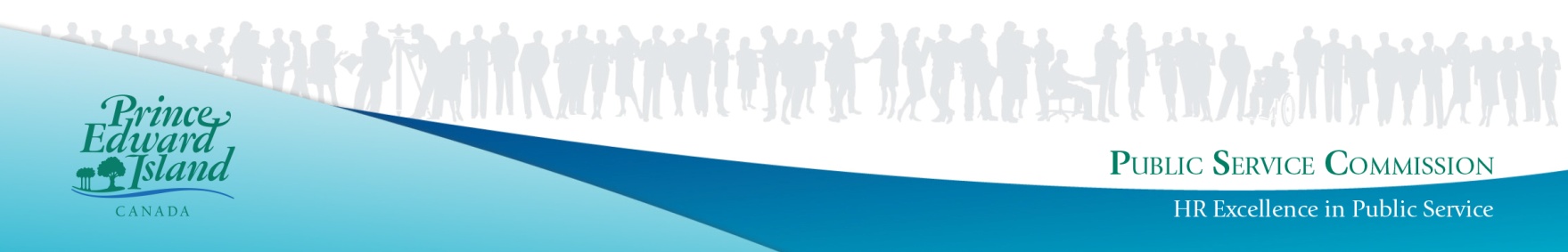 Open To The PublicORGANIC & PERENNIAL CROP DEVELOPMENT OFFICERDEPARTMENT OF AGRICULTURE AND LANDLocation: CharlottetownFULL-TIME CLASSIFIED POSITION(Commencing Immediately)The PEI Department of Agriculture and Land aims to encourage the development of an innovative, diverse and inclusive workforce which enables the organization to realize its goals. The purpose of this position is to coordinate and deliver advice and information to organic, in-transition and emerging perennial crop clients and staff on topics related to production, handling and value added.  To provide leadership in partnership with industry in development of new and innovative business ideas to increase sustainability and influence the adoption of on-farm efficiencies.  Duties will include:Developing and implementing an organic extension service, and identifying and pursuing new industry opportunities for the organic sector;Encouraging partnerships and projects with leading edge producers, agri-processors and affiliated associations;Facilitating, consulting and partnering with industry, to organize and deliver information sessions, presentations, workshops, and conferences;Providing technical information to producers, other government staff, and PEI growers in organic certification, soil fertility, variety selection, production techniques, equipment and cropping practices;Developing packages of information in the areas of production, interpretation of current research, organic certification, market trends, etc.;Developing, promoting, administering and evaluating the Canada-PEI Organic Industry Development Program and the Perennial Crop Development program;Compiling program results and preparing quarterly program status and activity reports;Serving as the Department liaison to offer a focussed extension program for perennial crops and other high value emerging sectors with potential for development (in response to the Federal government’s direction under CAP);Working with stakeholders to identify potential weed, disease and pest issues and work toward solutions to address these industry challenges;  Represent the Province on Atlantic and Inter-Provincial Committees and meetings;Other related duties as required.Qualifications:Masters of Science in Agriculture or related specialty and experience in developing and implementing an extension program or a Bachelor of Science specializing in Plant or Animal Science, Plant Protection or related fields with considerable related experience in developing and implementing an extension program.Eligible for membership in the PEI Institute of Agrologists.Demonstrated equivalencies will be considered.Knowledgeable in pest management and organic certification.Applied research skills.Valid drivers license and access to reliable transportation.Must have excellent interpersonal and communication skills.Certified Crop Advisor Accreditation would be an asset.Preference will be given to UPSE Civil Employees as per the UPSE Civil Collective Agreement.Note: Please ensure the application clearly demonstrates how you meet the noted qualifications as applicants will be screened based on the information provided. The successful candidate will be the only individual receiving written notification of competition results. The "Notification of Successful Candidates" list posted on the Employment Opportunity board will serve to inform all other applicants of competition results. Salary Range:		$32.57 - $40.70 per hour (Level 18) Bi-weekly Hours:	75.0 hours bi-weekly Days 		Posting ID#:  		147017-0821ALPOClosing Date:		Monday August 23, 2021 ~ 4:00 p.m.Please return forms to PEI Public Service Commission, P.O. Box 2000, Charlottetown, Prince Edward Island, C1A 7N8.  Applications may be sent by fax to (902) 368-4383.  It is the responsibility of the applicant to confirm receipt of the application, by telephone or in person prior to the closing date.  Please ensure that the appropriate Posting ID number is stated on all application forms.  You can apply online or obtain an application form by visiting our web site at www.gov.pe.ca/jobs.  Forms may also be obtained by contacting any PEI Government office, ACCESS PEI Centre, Regional Services Centre, or by telephone (902) 368-4080. 			